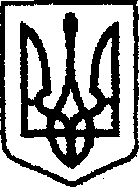 У К Р А Ї Н Ачернігівська обласна державна адміністраціяУПРАВЛІННЯ  КАПІТАЛЬНОГО БУДІВНИЦТВАН А К А Звід 21.09.2020р.                    		 Чернігів		                         №6 Про надання права керування автомобілем     	З метою ефективного використання службових автомобілів, що належить Управлінню капітального будівництва Чернігівської обласної державної адміністрації, та для забезпечення оперативного вирішення виробничих питань наказую: Надати право на керування автомобілем Управління VOLKSWAGEN PASSAT, державний номер СВ 0957 СВ, Бордзому Олександру Миколайовичу, провідному інженеру відділу організації будівництва та технічного нагляду.        2. Контроль за виконанням наказу покласти на начальника відділу адміністративно-господарської та організаційної роботи  В.Ключника.Начальник                                                                                   Богдан КРИВЕНКО     